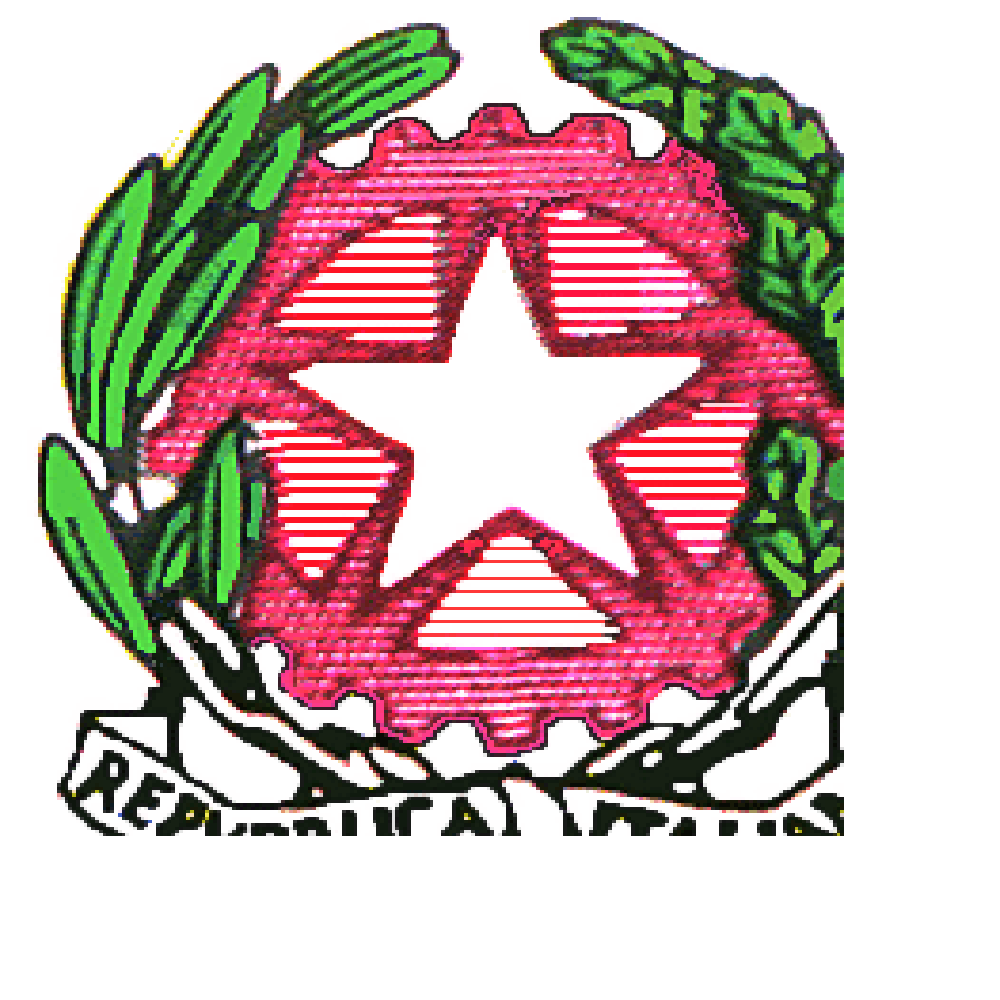 ISTITUTO STATALE “AUGUSTO MONTI”A.S. 2021/2022CONSIGLIO DI SETTEMBRE DELLA CLASSE 1^___Verbale n° ____COGNOME E NOME DEI DOCENTI COGNOME E NOME DEI DOCENTI Il giorno _______________   del mese di _________________________________ dell’anno _______________ alle ore __________si riuniscono on line, attraverso la piattaforma Google Meet, i componenti del Consiglio della classe 1^ ___________, per trattare il seguente ordine del giorno: Situazione iniziale della classe; analisi dei casi che necessitano interventi specificiAccordi preliminari in merito ad alcuni aspetti della programmazione del Consiglio di ClasseVarie ed eventualiPresiede la riunione il/la prof./prof.ssa _________________________, funge da Segretario il/la prof./prof.ssa _______________________.Sono presenti i prof.ri ______________________________________________________________________________________________________________________________________________________________________________________________________________________________________________________________________________________________________________Sono assenti i prof.ri _____________________________________________________________________________________________________________________________________________________________________________________________________1. SITUAZIONE INIZIALE DELLA CLASSE(Analisi dei fascicoli personali degli allievi con particolare attenzione a:alunni in situazione di HCalunni con disturbi dell’apprendimento alla presenza di alunni stranieri con difficoltà linguistiche eventuali altri elementi in possesso del Consiglio che possono contribuire a formare un primo profilo del gruppo classe; confronto fra i membri del Consiglio di Classe in merito alla somministrazione di test d’ingresso e ai corsi di riallineamento)2.  ACCORDI PRELIMINARI PER LA PROSSIMA STESURA DELLA PROGRAMMAZIONE IN MERITO A:a - obiettivi educativi da iniziare a perseguire già a partire da questi primi giorni dell’anno scolastico b - strategie da attuare per il conseguimento da parte degli studenti delle abilità strumentali di base (metodo di studio, comprensione dei testi, competenze lessicali, …)c - iniziative da intraprendere per favorire l’integrazione di eventuali alunni in situazione di HC, o con disturbi dell’apprendimento, o di studenti stranieri d - eventuali proposte per uscite o viaggi d’istruzione o progetti in cui coinvolgere la classee - altro …3. VARIE ED EVENTUALIAlle ore ______________, terminata la trattazione degli argomenti posti all’ordine del giorno, il Presidente dichiara sciolta la seduta.                             Il Segretario                                                                                                    Il Presidente   __________________________________                                                  __________________________________                                                 